註：F/CF/EvensF/JF – 大熱CP –戴羊毛面箍DH – 平頭FE – 跌倒UR – 騎師墮馬B - 戴眼罩BO -戴單邊眼罩P - 戴防沙眼罩H - 戴頭罩SR -  戴鼻箍TT - 綁繫舌帶V - 戴開縫眼罩XB –戴交叉鼻箍R - 後備S1-4香港時間晚上9:20 (18.10.2014)(當地時間 下午2:20 )(18.10.2014)英國冠軍短途錦標 (國際二級賽)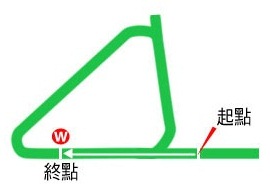 雅士谷馬場 - 草地 - 1200米 (直路)三歲以上馬匹。配磅︰三歲雄馬及閹馬127磅；雌馬124磅。四歲以上雄馬及閹馬128磅；雌馬125磅。總獎金 (英鎊) £350,000冠軍 £198,485，亞軍 £75,250，季軍 £37,660，殿軍 £18,760，第五名 £9,415，第六名 £4,725。提供彩池：獨贏、位置、連贏、位置Ｑ、三重彩、單Ｔ、四連環、孖Ｔ。名次日期賽事名稱、級別及獎金馬場馬場途程/跑道/場地途程/跑道/場地負磅騎師檔位頭馬時間名次及          勝負距離名次及          勝負距離賠率配備冠軍/亞軍/季軍簡評1/83/5/14四歲以上 讓賽英鎊29,511英古活1400 右草地 好軟 124莫艾誠51.29.5313.33/1F果真如此  精驥復仇  佐治大師  留守前領馬匹之後的第三位，於四百米處時受催策下逐步向前推進，並取得領先，末段維持強勁，輕鬆勝出。15/2821/6/14屈敬咸錦標 (讓賽) 三歲以上英鎊172,149英雅士谷1200 直草地 好快 123莫艾誠241.12.091510.54/1F百家利  教授  足球專家  在接近看台的跑道競跑，留居中間位置，於四百米處起受催策，末段毫無走勢，在所屬的馬群之中以第七名觸線。2/1312/7/14賓伯里盃 (讓賽) 三歲以上英鎊118,044英新市場(七月賽道)1400 直草地 好軟 128布宜學141.25.6120.55/1天堂客  果真如此  緩兵之計  1/1322/8/14約克市錦標 三歲以上表列賽 英鎊100,000英約克1400 左草地 好 126莫艾誠61.22.4311.56/1CF果真如此  榮譽臨門  門將  8/1119/9/14英國杜拜免稅店盃 三歲以上表列賽 英鎊37,000英紐百利1400 直草地 好軟 128莫艾誠91.29.5289.56/4FLady Lara (IRE)  駿朗蹄  紅糖誘惑  名次日期賽事名稱、級別及獎金馬場馬場途程/跑道/場地途程/跑道/場地負磅騎師檔位頭馬時間名次及          勝負距離名次及          勝負距離賠率配備冠軍/亞軍/季軍簡評4/2821/6/14屈敬咸錦標 (讓賽) 三歲以上英鎊172,149英雅士谷1200 直草地 好快 130韓立勤251.12.0942.516/1百家利  教授  足球專家  4/2328/6/14三歲以上 讓賽歐元94,000愛卻拉1257 直草地 好 137岳本賢251.15.1841.54/1JFLine of Reason (IRE)  Zalty (FR)  Discussiontofollow (IRE)  3/242/8/14三歲以上 讓賽英鎊98,370英古活1200 直草地 好快 130卓朗拿191.10.2731.38/1Intrinsic (GB)  積木忍者  傲奔之星  2/1023/8/14希望錦標 三歲以上表列賽 英鎊40,000英新市場(七月賽道)1200 直草地 好快 127卓朗拿11.09.8420.511/2熱帶  傲奔之星  不羈放縱  26/2720/9/14三歲以上 讓賽英鎊157,392英艾亞1200 直草地 好快 130Jack Garritty71.09.532614.516/1路易一世  Minalisa (GB)  寶來迎  名次日期賽事名稱、級別及獎金馬場馬場途程/跑道/場地途程/跑道/場地負磅騎師檔位頭馬時間名次及          勝負距離名次及          勝負距離賠率配備冠軍/亞軍/季軍簡評8/815/6/14Midsummer Sprint S. 三歲以上表列賽 歐元40,000愛高崗1000 直草地 好快 138麥當能50.57.5684.88/1Timeless Call (IRE)  尊美善  Master Speaker (IRE)  6/710/8/14鳳凰短途錦標 三歲以上三級賽 歐元60,000愛卻拉1200 直草地 軟 133岳本賢81.13.6164.87/1Scream Blue Murder (IRE)  尊美善  小豆點  7/923/8/14復興錦標 三歲以上三級賽 歐元60,000愛卻拉1200 直草地 好 132Billy Lee91.10.2074.325/1尊美善  拜倫勳爵  小豆點  7/2720/9/14三歲以上 讓賽英鎊157,392英艾亞1200 直草地 好快 129Billy Lee231.09.5374.520/1CP路易一世  Minalisa (GB)  寶來迎  3/912/10/14Go Racing In Kildare Waterford Testimonial Stakes 三歲以上表列賽 歐元38,400愛卻拉1200 直草地 黏 135Billy Lee71.12.593610/1CP維多利亞  凝聚力量  驍勇士兵  名次日期賽事名稱、級別及獎金馬場馬場途程/跑道/場地途程/跑道/場地負磅騎師檔位頭馬時間名次及          勝負距離名次及          勝負距離賠率配備冠軍/亞軍/季軍簡評2/612/4/14四歲以上 定磅賽英鎊14,757英化斯克1400 左草地 好軟 126咸銘敦41.28.6521.315/8FBreton Rock (IRE)  百家利  Tariq Too (GB)  早段較為搶口，留守前領馬匹之後的第三位，於六百米處時逐步改善位置，於四百米處時展開挑戰，受催策下走勢仍可，但在最後二百米僅能維持同速。2/2014/5/14四歲以上 讓賽英鎊24,594英約克1200 直草地 軟 129卓朗拿51.13.3721.37/1CFAetna (GB)  百家利  寶來迎  留守前列位置，於四百米處時受阻收慢，於三百米處時受催策下取得領先，馬匹衝刺甚佳，但在最後一百米被對手追過後再無餘力。1/2821/6/14屈敬咸錦標 (讓賽) 三歲以上英鎊172,149英雅士谷1200 直草地 好快 128卓朗拿271.12.0911.59/1百家利  教授  足球專家  8/176/9/14短途盃 三歲以上一級賽 英鎊273,000英希鐸1200 直草地 好 129寶嘉41.12.9586.39/1全速前進  拜倫勳爵  音樂宗師  4/521/9/14三歲以上 定磅賽英鎊23,328英咸美頓1205 直草地 好 127卓朗拿11.11.084111/3F大激鬥  Another Wise Kid (IRE)  夢與想  名次日期賽事名稱、級別及獎金馬場馬場途程/跑道/場地途程/跑道/場地負磅騎師檔位頭馬時間名次及          勝負距離名次及          勝負距離賠率配備冠軍/亞軍/季軍簡評1/611/5/13春季錦標 三歲以上表列賽 英鎊37,000英希鐸1400 左草地 好軟 137郭能51.32.011頭9/2永易通  格雷之威  紅色爵士  5/88/6/13約翰親王錦標 四歲以上三級賽 英鎊60,000英希鐸1400 左草地 好快 126郭能31.27.99553/1Amarillo (IRE)  遊牧客  紅色爵士  1/826/4/14King Richard III S. 四歲以上表列賽 英鎊45,000英萊士達1408 直草地 好 129艾兆禮21.23.96137/2永易通  艾詩姬  Breton Rock (IRE)  3/931/5/14約翰親王錦標 四歲以上三級賽 英鎊63,000英希鐸1400 左草地 好軟 126戴圖理91.31.3132.34/1潛修客  Breton Rock (IRE)  永易通  3/828/6/14準則錦標 三歲以上三級賽 英鎊65,000英新市場(七月賽道)1400 直草地 軟 129戴圖理11.26.7833.513/2格雷之威  駕世威  永易通  名次日期賽事名稱、級別及獎金馬場馬場途程/跑道/場地途程/跑道/場地負磅騎師檔位頭馬時間名次及          勝負距離名次及          勝負距離賠率配備冠軍/亞軍/季軍簡評3/1414/6/14Scurry S. 三歲馬表列賽 英鎊37,000英沙丘園1005 直草地 好 126杜漢培111.00.0331.35/4FWind Fire (USA)  Hay Chewed (IRE)  全速前進  2/912/7/14城牆錦標 三歲以上表列賽 英鎊40,000英約克1000 直草地 好快 122杜漢培100.56.5021.37/4F避鋒頭  全速前進  祖先生  5/151/8/14英皇佐治錦標 三歲以上二級賽 英鎊100,000英古活1000 直草地 好快 124杜漢培100.56.4752.57/1避鋒頭  巧取豪奪  影星  6/1322/8/14楠索普錦標 兩歲以上一級賽 英鎊265,000英約克1000 直草地 好 135杜漢培120.57.9261.512/1獨掌全權  海角風情  巧取豪奪  1/176/9/14短途盃 三歲以上一級賽 英鎊273,000英希鐸1200 直草地 好 127杜漢培101.12.9510.811/1全速前進  拜倫勳爵  音樂宗師  名次日期賽事名稱、級別及獎金馬場馬場途程/跑道/場地途程/跑道/場地負磅騎師檔位頭馬時間名次及          勝負距離名次及          勝負距離賠率配備冠軍/亞軍/季軍簡評2/1024/5/14Betfred Mind Blowing Scoop6 Today E.b.f. Stallions Cecil Frail S. 三歲以上 雌馬表列賽 英鎊47,000英希鐸1200 直草地 軟 129巴米高51.14.6321.38/1Joyeuse (GB)  凝聚力量  Perfect Blessings (IRE)  6/812/6/14Ballyogan S. 三歲以上 雌馬三級賽 歐元60,000愛李奧柏1200 左草地 好 134連捷61.15.81669/2Majestic Queen (IRE)  Joyeuse (GB)  Sparrow (IRE)  3/923/7/14Yeomanstown & Morristown Lattin Studs Sweet Mimosa E.b.f. S. 三歲以上 雌馬表列賽 歐元54,000愛奈斯1200 直草地 好快 131連捷41.08.0332.35/1Minalisa (GB)  Tobann (IRE)  凝聚力量  5/923/8/14復興錦標 三歲以上三級賽 歐元60,000愛卻拉1200 直草地 好 129連捷11.10.2052.816/1尊美善  拜倫勳爵  小豆點  2/912/10/14Go Racing In Kildare Waterford Testimonial Stakes 三歲以上表列賽 歐元38,400愛卻拉1200 直草地 黏 127連捷101.12.59238/1維多利亞  凝聚力量  驍勇士兵  名次日期賽事名稱、級別及獎金馬場馬場途程/跑道/場地途程/跑道/場地負磅騎師檔位頭馬時間名次及          勝負距離名次及          勝負距離賠率配備冠軍/亞軍/季軍簡評8/1421/6/14鑽禧錦標 三歲以上一級賽 英鎊525,000英雅士谷1200 直草地 好快 130布宜學11.12.4087.310/1搖滾勁力  慎重其事  愛馬軒  2/923/8/14復興錦標 三歲以上三級賽 歐元60,000愛卻拉1200 直草地 好 139岳本賢61.10.202鼻7/2尊美善  拜倫勳爵  小豆點  2/176/9/14短途盃 三歲以上一級賽 英鎊273,000英希鐸1200 直草地 好 129羅敦181.12.9520.86/1全速前進  拜倫勳爵  音樂宗師  3/813/9/14Clipper Boomerang Mile 三歲以上二級賽 歐元200,000愛李奧柏1600 左草地 好快 137羅敦21.37.63329/2小河彎彎  必得捷  拜倫勳爵  2/145/10/14森林大賽 三歲以上一級賽 歐元300,000法隆尚1400 右草地 好 128羅敦101.17.73226.4奧運光輝  拜倫勳爵  金島希望  名次日期賽事名稱、級別及獎金馬場馬場途程/跑道/場地途程/跑道/場地負磅騎師檔位頭馬時間名次及          勝負距離名次及          勝負距離賠率配備冠軍/亞軍/季軍簡評1/828/6/14準則錦標 三歲以上三級賽 英鎊63,942英新市場(七月賽道)1400 直草地 軟 129布宜學51.26.78119/2格雷之威  駕世威  永易通  留守前列位置，於三百米處時受催策並取得領先，最後一百米已拋離對手，輕鬆勝出。3/1312/7/14七月盃 三歲以上一級賽 英鎊510,000英新市場(七月賽道)1200 直草地 好軟 132布宜學21.12.4031.512/1搖滾勁力  熱帶  格雷之威  10/1410/8/14紀爾斯大賽 三歲以上一級賽 歐元350,000法多維爾1300 直草地 大爛 128布宜學61.19.711075.3駕世威  Thawaany (IRE)  Fiesolana (IRE)  2/616/8/14肯格福錦標 三歲以上二級賽 英鎊100,000英紐百利1400 直草地 好軟 131布宜學21.27.182短頭13/8FBreton Rock (IRE)  格雷之威  Brazos (IRE)  3/713/9/14公園錦標 三歲以上二級賽 英鎊100,000英唐加士達1400 直草地 好 130布宜學21.22.41315/2阿斯加  愛馬軒  格雷之威  名次日期賽事名稱、級別及獎金馬場馬場途程/跑道/場地途程/跑道/場地負磅騎師檔位頭馬時間名次及          勝負距離名次及          勝負距離賠率配備冠軍/亞軍/季軍簡評6/1028/6/14三歲以上 讓賽英鎊29,511英溫莎1200 直草地 好軟 131卡比101.12.1064.812/1Fairway To Heaven (IRE)  Gamesome (FR)  搖滾名曲  5/182/8/14三歲以上 讓賽英鎊39,348英古活1200 直草地 好快 136卡比41.10.485220/1班納馬節  特許任務  Tatlisu (IRE)  5/1716/8/14三歲以上 讓賽英鎊12,789英唐加士達1000 直草地 好 135金誠剛170.59.5853.54/1FGo Far (GB)  千呼萬喚  Jamaican Bolt (IRE)  3/2013/9/14三歲以上 讓賽英鎊59,022英唐加士達1127 直草地 好 126杜俊誠211.05.383214/1Muthmir (IRE)  鰲頭獨佔  雪茄盒  4/1112/10/14三歲以上 讓賽英鎊14,757英古活1000 直草地 軟 132杜俊誠80.58.8742.511/4FDesert Ace (IRE)  Ladweb (GB)  撲朔迷離  名次日期賽事名稱、級別及獎金馬場馬場途程/跑道/場地途程/跑道/場地負磅騎師檔位頭馬時間名次及          勝負距離名次及          勝負距離賠率配備冠軍/亞軍/季軍簡評10/104/8/13Winter Wonderland Queensferry Stakes 三歲以上表列賽 英鎊36,397英車士達1216 左草地 好 122韓立勤71.16.2010316/1喜長勝  寸步必爭  投石戰車  起步時與對手碰撞而失位，留守後列，於四百米處時受催策，從未構成威脅，最後二百米更見騎師收慢。2/614/9/13三歲以上 定磅賽英鎊9,837英嶺飛1400 直草地 軟 124奧丹尼41.27.482短頭3/1Set The Trend (GB)  引人注目  Grey Mirage (GB)  早段難以穩定走勢，留守中間位置，跑過二百米後失蹄，於三百米處時受催策，最後一百米取得領先，僅在終點前數步被對手超越。1/174/10/13三歲馬 讓賽英鎊19,674英雅士谷1200 直草地 軟 130韓立勤61.15.0312.316/1引人注目  福盛鎮  Breton Rock (IRE)  留守前列位置，於四百米處時逐步向前推進至第二位，於三百米處時受催策下取得領先，末段維持強勢，輕鬆勝出。1/610/5/14三歲以上 定磅賽英鎊19,674英希鐸1200 直草地 軟 126奧丹尼11.15.6711.35/2JF引人注目  天神報喜  洞察先機  留守中間位置，於四百米處時略為受阻，於三百米處時進佔第二位，於最後一百五十米取得領先，維持高速至終點。8/154/10/14班高錦標 三歲以上三級賽 英鎊70,000英雅士谷1200 直草地 軟 128韓立勤21.15.708117/1閃電月宮  Danzeno (GB)  路易一世  名次日期賽事名稱、級別及獎金馬場馬場途程/跑道/場地途程/跑道/場地負磅騎師檔位頭馬時間名次及          勝負距離名次及          勝負距離賠率配備冠軍/亞軍/季軍簡評5/924/5/14神殿錦標 三歲以上二級賽 英鎊98,370英希鐸1000 直草地 軟 130李尊61.00.15546/1連旺  珍珠奧秘  京畿地膽  留守後列，於三百米處時未能望空，末段重重圍困，終點前走勢仍佳。7/1617/6/14皇席錦標 三歲以上一級賽 英鎊375,000英雅士谷1000 直草地 好 130李尊30.58.8572.820/1獨掌全權  海角風情  連旺  留守前領馬匹之後，於三百米處時受催策，最後一百米僅能維持同速。7/1421/6/14鑽禧錦標 三歲以上一級賽 英鎊516,444英雅士谷1200 直草地 好快 130李尊101.12.4076.820/1搖滾勁力  慎重其事  愛馬軒  早段在跑道中央競跑，起步較慢，留守後列，於四百米處時受催策，最後二百米僅越過一些早已洩氣的馬匹，從未對上名馬匹構成威脅，在所屬的馬群之中以首名觸線。10/1312/7/14七月盃 三歲以上一級賽 英鎊510,000英新市場(七月賽道)1200 直草地 好軟 132李尊141.12.40107.825/1搖滾勁力  熱帶  格雷之威  8/2720/9/14三歲以上 讓賽英鎊157,392英艾亞1200 直草地 好快 136李尊41.09.5384.520/1路易一世  Minalisa (GB)  寶來迎  名次日期賽事名稱、級別及獎金馬場馬場途程/跑道/場地途程/跑道/場地負磅騎師檔位頭馬時間名次及          勝負距離名次及          勝負距離賠率配備冠軍/亞軍/季軍簡評1/712/6/14四歲以上 讓賽英鎊11,804英諾定咸1214 直草地 好 132戴馬田11.12.0711.57/2紅顏天命  Run With Pride (IRE)  Tatlisu (IRE)  8/242/8/14三歲以上 讓賽英鎊98,370英古活1200 直草地 好快 123戴馬田201.10.2784.325/1Intrinsic (GB)  積木忍者  傲奔之星  5/1122/8/14三歲以上 讓賽英鎊18,691英富利斯1200 直草地 好 128Daniel Muscutt81.08.5052.33/1F林邊勝景  Liberty Jack (IRE)  Secondo (FR)  5/1327/9/14三歲以上 讓賽英鎊19,674英新市場(七月賽道)1400 直草地 好快 131戴馬田81.24.365216/1CPAccession (IRE)  精驥復仇  Suzi's Connoisseur (GB)  4/1014/10/14三歲以上 讓賽英鎊24,594英萊士達1408 直草地 大爛 127戴馬田41.29.3146.88/1CPSuzi's Connoisseur (GB)  Athletic (GB)  Azagal (GB)  名次日期賽事名稱、級別及獎金馬場馬場途程/跑道/場地途程/跑道/場地負磅騎師檔位頭馬時間名次及          勝負距離名次及          勝負距離賠率配備冠軍/亞軍/季軍簡評1/104/5/14三歲以上 處女馬賽英鎊4,920英梭士百利1200 直草地 軟 129寶嘉51.17.221頸5/1閃電月宮  Spring Fling (GB)  Bold Spirit (GB)  1/831/5/14三歲馬 讓賽英鎊9,837英希鐸1200 直草地 好軟 131布宜學11.13.791611/10F閃電月宮  Pennine Warrior (GB)  Red Lady (IRE)  1/154/10/14班高錦標 三歲以上三級賽 英鎊70,000英雅士谷1200 直草地 軟 127寶嘉71.15.701頭13/2閃電月宮  Danzeno (GB)  路易一世  名次日期賽事名稱、級別及獎金馬場馬場途程/跑道/場地途程/跑道/場地負磅騎師檔位頭馬時間名次及          勝負距離名次及          勝負距離賠率配備冠軍/亞軍/季軍簡評1/812/7/13徹妮軒頓錦標 兩歲馬 雌馬二級賽 英鎊80,000英新市場(七月賽道)1200 直草地 好快 124祁義理21.10.7612.320/1幸運結晶  Rizeena (IRE)  Queen Catrine (IRE)  1/922/8/13Lowther S. 兩歲馬 雌馬二級賽 英鎊150,000英約克1200 直草地 好快 127祁義理91.10.5811.55/2JF幸運結晶  Queen Catrine (IRE)  Wind Fire (USA)  16/174/5/14英國一千堅尼 三歲馬 雌馬一級賽 英鎊434,875英新市場1600 直草地 好快 126祁義理151.37.40162914/1法蘭美后  Lightning Thunder (GB)  美麗前景  11/1220/6/14加冕錦標 三歲馬 雌馬一級賽 英鎊375,000英雅士谷1600 右草地 好快 126夏偉卓61.40.7311920/1Rizeena (IRE)  Lesstalk In Paris (IRE)  Euro Charline (GB)  8/1511/9/14日本中央競馬會王權錦標 三歲以上 雌馬三級賽 英鎊60,000英唐加士達1400 直草地 好 124祁義理31.22.7483.825/1Kiyoshi (GB)  Bragging (USA)  Al Thakhira (GB)  名次日期賽事名稱、級別及獎金馬場馬場途程/跑道/場地途程/跑道/場地負磅騎師檔位頭馬時間名次及          勝負距離名次及          勝負距離賠率配備冠軍/亞軍/季軍簡評2/624/5/14格陵蘭錦標 三歲以上三級賽 歐元65,000愛卻拉1200 直草地 爛 140麥當能31.17.152211/8F搖滾勁力  馬力佳  驍勇士兵  留守中間位置，於三百米處時受催策並追前至第四位，最後一百五十米走勢仍佳，並進佔第二位，但未能對頭馬構成威脅。5/710/8/14鳳凰短途錦標 三歲以上三級賽 歐元60,000愛卻拉1200 直草地 軟 138麥當能71.13.6154.5EvensFScream Blue Murder (IRE)  尊美善  小豆點  8/923/8/14復興錦標 三歲以上三級賽 歐元60,000愛卻拉1200 直草地 好 137麥當能71.10.2084.86/1尊美善  拜倫勳爵  小豆點  10/176/9/14短途盃 三歲以上一級賽 英鎊273,000英希鐸1200 直草地 好 129麥當能31.12.95106.825/1全速前進  拜倫勳爵  音樂宗師  11/18(DH)5/10/14隆尚教堂大賽 兩歲以上一級賽 歐元350,000法隆尚1000 直草地 好 137羅敦70.56.42112.525及時起動  Rangali (GB)  影星  名次日期賽事名稱、級別及獎金馬場馬場途程/跑道/場地途程/跑道/場地負磅騎師檔位頭馬時間名次及          勝負距離名次及          勝負距離賠率配備冠軍/亞軍/季軍簡評9/1421/6/14鑽禧錦標 三歲以上一級賽 英鎊516,444英雅士谷1200 直草地 好快 130尹士頓111.12.4097.525/1H搖滾勁力  慎重其事  愛馬軒  在接近看台的跑道競跑，留守中間位置，跑過四百米處後移至跑道中央，跑過一半路程時已受催策，但馬匹在三百米處時外閃，未能交出預期的衝刺，最後二百米再無餘力，在所屬的馬群之中以第二名觸線。2/1312/7/14七月盃 三歲以上一級賽 英鎊510,000英新市場(七月賽道)1200 直草地 好軟 132尹士頓161.12.4021.566/1H搖滾勁力  熱帶  格雷之威  1/1023/8/14希望錦標 三歲以上表列賽 英鎊40,000英新市場(七月賽道)1200 直草地 好快 127尹士頓41.09.8410.511/4F熱帶  傲奔之星  不羈放縱  14/176/9/14短途盃 三歲以上一級賽 英鎊273,000英希鐸1200 直草地 好 129尹士頓121.12.95149.89/1全速前進  拜倫勳爵  音樂宗師  4/154/10/14班高錦標 三歲以上三級賽 英鎊70,000英雅士谷1200 直草地 軟 128尹士頓151.15.7042.85/1JFH閃電月宮  Danzeno (GB)  路易一世  名次日期賽事名稱、級別及獎金馬場馬場途程/跑道/場地途程/跑道/場地負磅騎師檔位頭馬時間名次及          勝負距離名次及          勝負距離賠率配備冠軍/亞軍/季軍簡評6/116/10/13森林大賽 三歲以上一級賽 歐元300,000法隆尚1400 右草地 軟 122羅敦41.21.086513.0月影雲霞  拜倫勳爵  駕世威  早段較為搶口，略為難以穩定走勢，留守前列位置，於四百米處時仍在相若位置，其後移至外疊逐步追前，最後二百米乏力。3/1419/10/13英國冠軍短途錦標 三歲以上二級賽 英鎊360,551英雅士谷1200 直草地 軟 122施慕齡141.15.7933.55/1搖滾勁力  達勝蹄  維多利亞  留守前列位置，居內欄競跑，於三百米處時受催策，最後二百米被對手拋離。4/624/5/14格陵蘭錦標 三歲以上三級賽 歐元65,000愛卻拉1200 直草地 爛 137施慕齡11.17.1544.35/1搖滾勁力  馬力佳  驍勇士兵  留居於後，於三百米處時進佔第四位，其後僅能維持同速，未能構成更強的威脅。12/1410/8/14紀爾斯大賽 三歲以上一級賽 歐元350,000法多維爾1300 直草地 大爛 125羅敦31.19.711212.510駕世威  Thawaany (IRE)  Fiesolana (IRE)  1/912/10/14Go Racing In Kildare Waterford Testimonial Stakes 三歲以上表列賽 歐元38,400愛卻拉1200 直草地 黏 127施慕齡61.12.591315/8F維多利亞  凝聚力量  驍勇士兵  